Про користь куріння: завжди свіже дихання.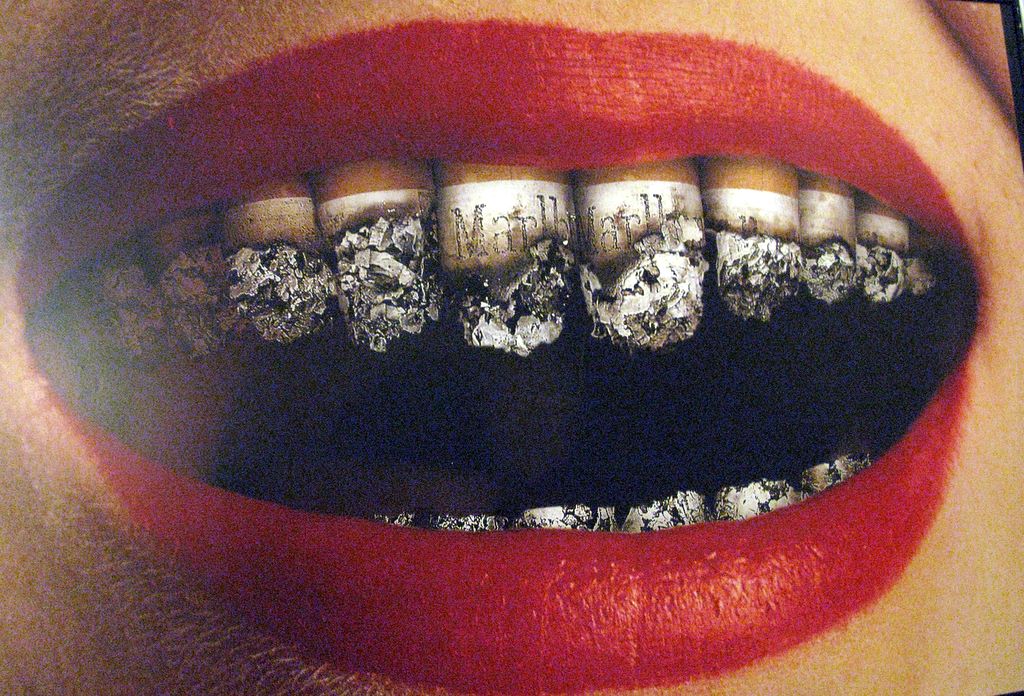 